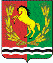 АДМИНИСТРАЦИЯМУНИЦИПАЛЬНОГО ОБРАЗОВАНИЯ ЗАГЛЯДИНСКИЙ СЕЛЬСОВЕТ АСЕКЕВСКОГО РАЙОНА ОРЕНБУРГСКОЙ ОБЛАСТИР А С П О Р Я Ж Е Н И Е =====================================================================           10  октября  2019 г                        ст. Заглядино                                             № 62-рОб утверждении Положения о порядке веденияреестра расходных  обязательств муниципальногообразования Заглядинский сельсовет.             В целях учета расходных обязательств и оценки объемов бюджетных       ассигнований, необходимых для их исполнения, в соответствии с п. 5 ст. 87   Бюджетного кодекса Р Ф, руководствуясь Уставом муниципального образования Заглядинский сельсовет, постановляю:      1. Утвердить Положение о ведении реестра расходных обязательств   муниципального образования Заглядинский сельсовет согласно приложению.      2.Ведение реестра расходных обязательств возложить на ведущего бухгалтера администрации муниципального образования Заглядинский сельсовет.       3.Контроль за исполнением настоящего постановления оставляю за собой.      4. Распоряжение вступает в силу со дня его подписания.      5. Признать утратившим силу распоряжение  от 07.11.2008 года № 17-р « Об утверждении Положения о  порядке ведения реестра расходных обязательств муниципального образования Заглядинский сельсовет.»       Глава сельсовета                                                                        Э.Н.Гарейшин       Разослано: администрации района, в дело , прокурору района, финансовому   отделу, специалисту администрации.                                                                                 Приложение к распоряжению                                                                                 главы сельсовета                                                                                      от 10.10.2019г      № 62-рПОЛОЖЕНИЕО ведении реестра расходных обязательств муниципальногообразования Заглядинский сельсовет .          1.Настоящий Порядок устанавливает  правила формирования и ведения реестра расходных обязательств муниципального образования Заглядинский  сельсовет.          2. Реестр расходных обязательств муниципального образования Заглядинский  сельсовет подлежит исполнению за счет бюджетных ассигнований бюджета муниципального образования Заглядинский сельсовет (далее – реестр расходных обязательств бюджета муниципального образования Заглядинский сельсовет) .         3. Реестр расходных обязательств муниципального образования Заглядинский  сельсовет формируется в виде свода (перечня) законов, иных нормативных правовых актов и заключенных от имени муниципального образования Заглядинский  сельсовет договоров и соглашений, обусловливающих расходные обязательства муниципального образования Заглядинский  сельсовет, содержащего соответствующие положения (статьи, части, пункты, подпункты, абзацы) законов и иных нормативных правовых актов, договоров и соглашений, с оценкой объемов бюджетных ассигнований бюджета муниципального образования Заглядинский  сельсовет, необходимых для исполнения расходных обязательств муниципального образования Заглядинский  сельсовет, подлежащих исполнению за счет бюджетных ассигнований бюджета муниципального образования Заглядинский  сельсовет в соответствии с законодательством РФ.       4.Реестр расходных обязательств муниципального образования Заглядинский  сельсовет формируется и актулизируется ведущим бухгалтером администрации муниципального образования Заглядинский  сельсовет в соответствии с утвержденным порядком составления проекта бюджета муниципального образования Заглядинский  сельсовет на очередной  финансовый год и плановый период.           5. Реестр расходных обязательств муниципального образования Заглядинский  сельсовет составляется по форме согласно приложению 1 к настоящему Порядку.           Реестр расходных обязательств бюджета муниципального образования Заглядинский  сельсовет составляется ведущим бухгалтером администрации муниципального образования Заглядинский  сельсовет на основании представленных главными распорядителями средств бюджета муниципального образования Заглядинский  сельсовет реестров расходных обязательств, подлежащих исполнению главными распорядителями средств бюджета муниципального образования Заглядинский   (далее- реестры расходных обязательств  главных  распорядителей).        6.Требования к отражению информации в реестрах расходных обязательств главных  распорядителей, в том числе в части группировки,  детализации данных, определяются ведущим бухгалтером администрации муниципального образования Заглядинский  сельсовет и не должны противоречить положениям настоящего Порядка.      7. Главные распорядители бюджета муниципального образования Заглядинский  сельсовет представляют реестры обязательств главных распорядителей  бухгалтеру администрации муниципального образования Заглядинский  сельсовет по форме согласно приложению 2 к настоящему Порядку:- для формирования предварительного реестра расходных обязательств бюджета муниципального образования Заглядинский  сельсовет – не позднее 1 июля текущего года;- для  формирования планового реестра расходных обязательств бюджета муниципального образования Заглядинский  сельсовет – не позднее 15 ноября  текущего года.Главные распорядители средств бюджета муниципального образования Заглядинский  сельсовет  представляют  реестры расходных обязательств главных распорядителей на  бумажном носителе и в электронном виде с использованием программного продукта, применяемого ведущим бухгалтером администрации муниципального образования Заглядинский  сельсовет.       8. Ведущий бухгалтер администрации муниципального образования Заглядинский  сельсовет в течение 5  рабочих дней со дня  получения реестра расходных обязательств главного распорядителя осуществляет его проверку в соответствии с пунктом 5  настоящего Порядка.     9. В случае несоответствия информации, отражаемой в реестре расходных обязательств главного распорядителя, информации, определяемой ведущим бухгалтером администрации муниципального образования Заглядинский  сельсовет в соответствии с  пунктом 5 настоящего Порядка, ведущий бухгалтер администрации муниципального образования Заглядинский  сельсовет отправляет главному распорядителю представленный  реестр расходных обязательств или его фрагмент на доработку в  электронном виде с использованием программного продукта, применяемого в бухгалтерии администрации.Главный распорядитель средств бюджета муниципального образования Заглядинский  сельсовет в течение 2 рабочих дней тобеспечивает внесение в реестр расходных обязательств  главного распорядителя изменения в  соответствии с  замечаниями ведущего бухгалтера администрации муниципального образования Заглядинский  сельсовет и осуществляет повторное представление реестра расходных обязательств главного распорядителя на рассмотрение ведущему бухгалтеру администрации муниципального образования Заглядинский  сельсовет.        10. Реестр расходных обязательств муниципального образования Заглядинский  сельсовет  подлежит опубликованию на официальном сайте администрации муниципального образования Заглядинский  сельсовет:- предварительный реестр расходных обязательств муниципального образования Заглядинский сельсовет- не позднее 10 июля текущего года;-  плановый реестр расходных обязательств муниципального образования Заглядинский сельсовет- не позднее 1 февраля очередного года.